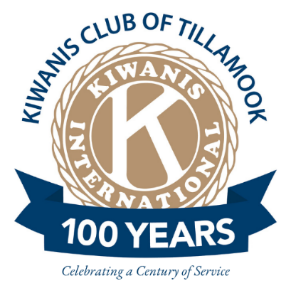 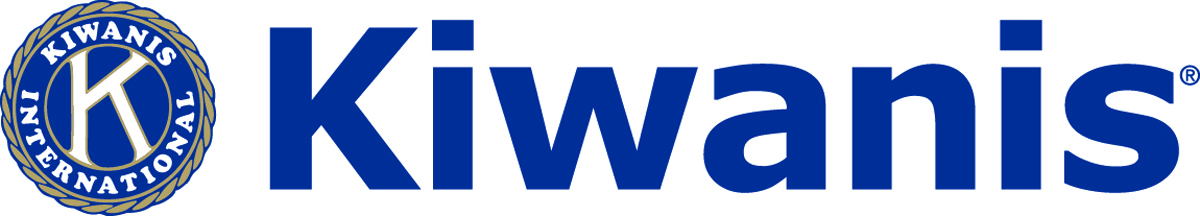 2024 Scholarship ApplicationGraduating Seniors in Tillamook CountyIn 2023 the Kiwanis Club of Tillamook awarded $21,500.00 in scholarships to graduating seniors of Tillamook County.Graduating Seniors of Tillamook County are invited to apply for a Kiwanis Club of Tillamook Scholarship.  Scholarships are funded to be used in the awardee’s SECOND year of higher education or training for a position in a career-technical field and may be used for tuition, books, fees and required class supplies. We want to help you to continue your education and reach your educational goals to achieve a rewarding career, whether that is by attending a community college or university or a career-technical training program.Eligibility:Applicants must have a cumulative GPA of 2.75 or higher.All elements must be completed, or points will be deducted. (see page 2).Submittal of an application is not a guarantee of award.Timeline:January 11: Call for applications opens.March 9: last day to submit an application.May-June: Awards announced at High School award nights.Time flies! Request your transcripts and letters of recommendation right away.If you would like assistance with this application, contact the Kiwanis Club of Tillamook at tillamookkiwanis@gmail.com and we will match you with a mentor. Completed applications must be received by the Kiwanis Club of Tillamook, PO Box 941, Tillamook, OR 97141 or by email in PDF format to tillamookkiwanis@gmail.com by Friday, March 9, 2024. No late applications will be accepted.2024 Kiwanis Club Of Tillamook, OregonScholarship Application FormName of Applicant: 					          	  Phone #: 			NOTE: this contact information should be where you can be reached for the next two years. Do NOT use current school email.Address: 	               		_ City: 			  State: 	  Zip: 		Email _______________________________________________________Name of Parent/Guardian: ___________________________________________________		                							Address: 		     ____           	  City: 			  State: 	  Zip: 		The following items are required.  Any missing items will cost you scoring points.This cover sheet with your signature. Typed responses to 3 essay questions. High school transcript.  Non-weighted GPA. Any college transcripts. Non-weighted GPA. Letter of recommendation from someone at your school. Letter of recommendation from someone NOT a relative or from your school. Completed Counselor’s Section, if you are not home schooled.I hereby certify that the above 7 items are included and complete, and all of the statements I have made in this application are true.Applicant Signature: ________________________________       Date ____________ ****************************************************************************To Be Filled In By School Counselor:Non-Weighted GPA: 	__    Rank in Class: _______ Total Number of Students in Class: ____________	Date: 			This application may be filled out on Survey Monkey at this link. https://www.surveymonkey.com/r/KiwanisApp2024Kiwanis Club of Tillamook 2024Scholarship Application - Essay Questions:We want to hear your story. Be brief but thorough. Eighty percent of the scoring is not related to academics. The application is designed to determine your community involvement and readiness for additional education, and your desire and need for additional education to reach your educational goals.Tell us about yourself.  What strengths and characteristics have you discovered in yourself? Who or what events have affected you and how?   What struggles have you had growing up? Who or what events have affected you and how? Would you be a first-generation college student from your family? 20 points.What goals or career do you want to pursue after high school?  What school or training do you plan to attend and how will education get you to your goals? How will this scholarship help reach those goals (how important is it in going on for further education)? 15 points.Describe your active involvement with community organizations, school extracurricular activities, work for pay, and work at home (farm work, childcare, etc) during the past 4 years including, but not limited to, unpaid volunteer/nonprofit work or fundraising, or church involvement. Estimate the number of hours spent on each in the past 4 years.  Use the headings below to fill in a chart with this information. 30 points.Activity                    Who Benefited                   Hours SpentFYI: Scoring MatrixAcademic Achievement			20 pointsEssay Questions				65 pointsSpecial Considerations			15 points						_________Total Possible 		  	   	100 Points